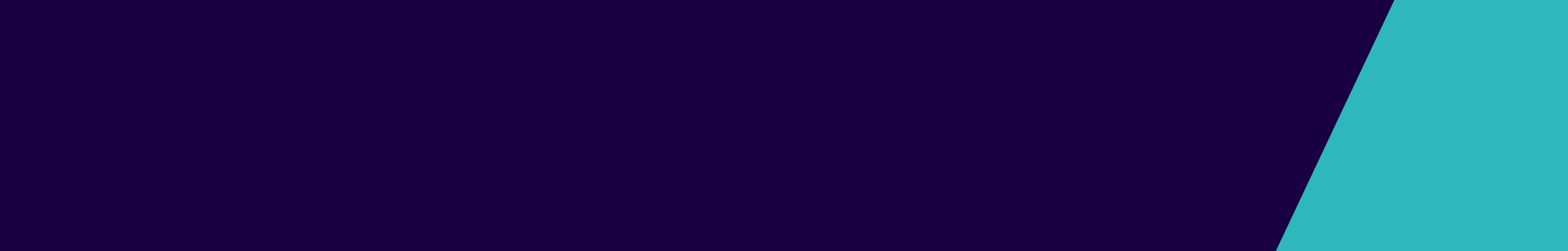 IntroductionThe Action plan template, Pledge template and Pledge template explanatory notes form a suite of resources for health services, and are available on the Worker Wellbeing webpage at <https://www2.health.vic.gov.au/health-workforce/worker-health-wellbeing/bullying-harrassment/framework>. Please read the Pledge template explanatory notes before completing this template.ExamplesYour action plan[Add your text in the following table.]Action plan templatePledge resource suite: part 3 of 3ActionWhat has the organisation committed to in the pledge?Description of activityWhat specific activity/activities are planned for each action?ResponsibleWho is responsible for each activity?TimeframeWhat is the planned timeframe/ due date?MeasuresHow will the impact of each activity and success be measured?Create a positive workplace cultureRaise awareness of the pledge and supporting activities through an agreed communication strategyPromote understanding of appropriate and inappropriate behavioursCommunication strategy for the pledge and supporting activities is implementedStaff survey confirms awareness of the pledge and supporting activitiesImprovement of (x)% in the organisational People Matter Survey in relation to workplace behavioursStaff treat each other with respectExpectations are publicised across the organisationExpectations and values are incorporated in policies and referred to in employment contractsImprovement of (x)% in the organisational People Matter Survey for public sector values questions on respectReview of organisation’s policies/standard employment contracts confirms that expectations and values are incorporatedStaff speak out against unacceptable behaviour, and support colleagues to do the sameCommunicate to staff the processes for reporting unacceptable behaviour and how to seek supportRegular training is provided and targeted to different levels of staffStaff are provided with feedback on reports of bullying and harassmentImprovement of (x)% in the organisational People Matter Survey in relation to survey response rate, workplace behaviours, and wellbeing benchmarksIncreased number of formal reports of bullying and harassmentLeaders model the organisation’s valuesInformation is included in existing and new training sessions for people managersExpectations are included in managers’ performance plansReview of managers’ performance plans confirms that these expectations are includedImprovement of (x)% in the organisational People Matter Survey in relation to wellbeing benchmarksLeaders address allegations of bullying and harassment in a consistent manner, and respond sensitively, fairly and promptlyManagers act on reports of inappropriate behaviour within a specified timeframeTraining is provided to support managers to have difficult conversationsPolicies and procedures set out how reports are to be managedProportion of managers who have received trainingSurvey results indicate that leaders feel better equipped to address reports of bullying and harassmentImprovement of (x)% in the organisational People Matter Survey in relation to workplace behaviours and wellbeing benchmarksActionWhat has the organisation committed to in the pledge?Description of activityWhat specific activity/activities are planned for each action?ResponsibleWho is responsible for each activity?TimeframeWhat is the planned timeframe/ due date?MeasuresHow will the impact of each activity and success be measured?To receive this publication in an accessible format phone 9096 9000, using the National Relay Service 13 36 77 if required, or email Worker Wellbeing <whwb@dhhs.vic.gov.au>.Authorised and published by the Victorian Government, 1 Treasury Place, Melbourne.© State of Victoria, Department of Health and Human Services, March 2019. (1901084)Available on the Worker Wellbeing webpage at <https://www2.health.vic.gov.au/health-workforce/worker-health-wellbeing/bullying-harrassment/framework>